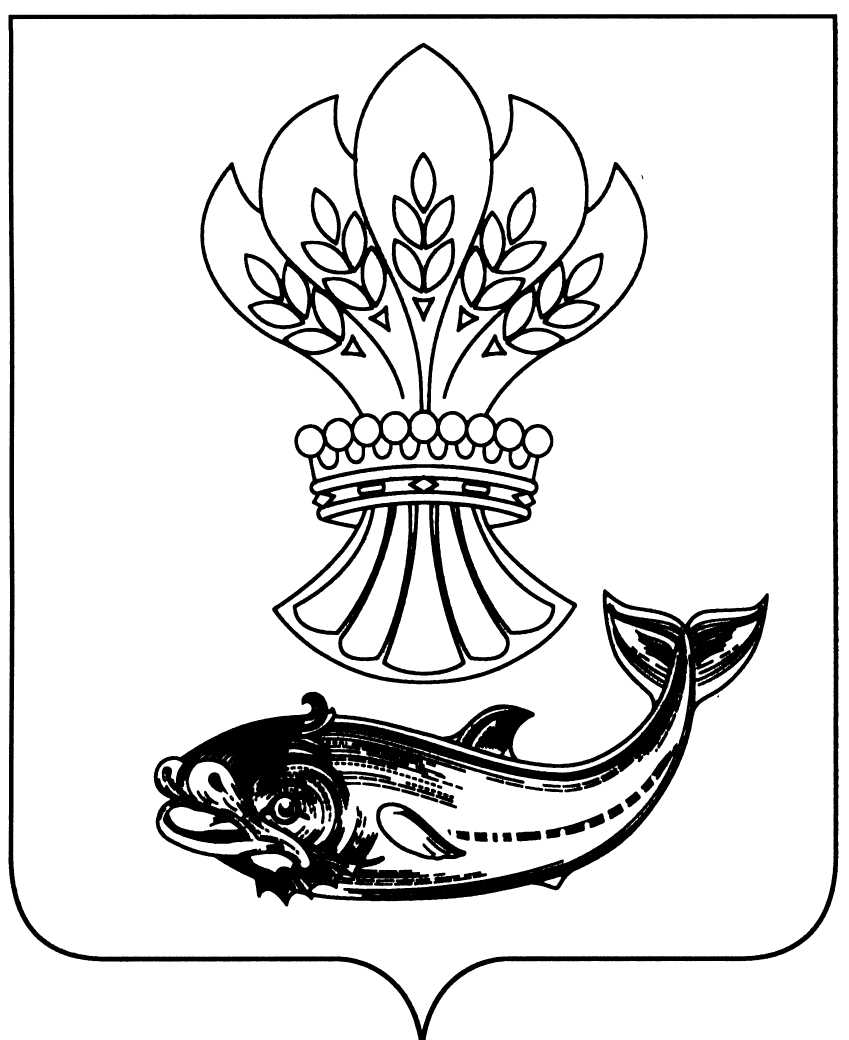 АДМИНИСТРАЦИЯ  ПАНИНСКОГО МУНИЦИПАЛЬНОГО РАЙОНАВОРОНЕЖСКОЙ  ОБЛАСТИПОСТАНОВЛЕНИЕот 17.11.2017 № 407          р.п. ПаниноО ликвидации муниципального  унитарного предприятия «Панинские земельные ресурсы»        В соответствии со статьями  61- 64 Гражданского кодекса Российской Федерации, Федеральным законом от 06.10.2003 № 131-ФЗ «Об общих принципах организации местного самоуправления в Российской Федерации», Федеральным законом от 4.11.2002 № 161-ФЗ «О государственных и муниципальных унитарных предприятиях», Уставом Панинского муниципального района Воронежской области администрация Панинского муниципального района Воронежской области п о с т а н о в л я е т:1. Ликвидировать муниципальное унитарное предприятие «Панинские земельные ресурсы», расположенное по адресу: 396140, Воронежская область, Панинский район, рп Панино,ул.Железнодорожная,55.2. Установить срок ликвидации муниципальное унитарное предприятие «Панинские земельные ресурсы» в течение 6 месяцев со дня вступления в силу настоящего постановления.3. Образовать ликвидационную комиссию муниципальное унитарное предприятие «Панинские земельные ресурсы» и утвердить ее состав (прилагается).4. Ликвидационной комиссии при ликвидации муниципальное унитарное предприятие «Панинские земельные ресурсы»:1) в порядке и в сроки, установленные трудовым законодательством Российской Федерации, предупредить работников муниципальное унитарное предприятие «Панинские земельные ресурсы» о предстоящем увольнении в связи с ликвидацией муниципальное унитарное предприятие «Панинские земельные ресурсы» и обеспечить проведение комплекса организационных мероприятий, связанных с ликвидацией муниципальное унитарное предприятие «Панинские земельные ресурсы», в отношении работников муниципальное унитарное предприятие «Панинские земельные ресурсы» с соблюдением трудовых и социальных гарантий;2) осуществить предусмотренные Гражданским кодексом Российской Федерации и нормативными правовыми актами Российской Федерации мероприятия по ликвидации муниципальное унитарное предприятие «Панинские земельные ресурсы»;3) обеспечить реализацию полномочий по управлению делами ликвидируемого муниципальное унитарное предприятие «Панинские земельные ресурсы» в течение всего периода ликвидации;4) поместить в органах печати, в которых публикуются данные о государственной регистрации юридического лица, публикацию о ликвидации муниципальное унитарное предприятие «Панинские земельные ресурсы» и о порядке и сроках заявления требований кредиторами;5) выявить и уведомить в письменной форме о ликвидации муниципальное унитарное предприятие «Панинские земельные ресурсы» всех известных кредиторов и оформить с ними акты сверки взаиморасчетов;6) принять меры к выявлению дебиторов и получению дебиторской задолженности;7) в срок 10 календарных дней после окончания срока для предъявления требований кредиторами составить промежуточный ликвидационный баланс, который содержит сведения о составе имущества ликвидируемого юридического лица, перечне предъявленных кредиторами требований, а также о результатах их рассмотрения и представить его на утверждение Учредителю;8) в срок 10 календарных дней после завершения расчетов с кредиторами составить ликвидационный баланс и представить его на утверждение Учредителю;9) в срок 10 календарных дней после утверждения ликвидационного баланса представить в уполномоченный государственный орган для внесения в Единый государственный реестр юридических лиц уведомление о завершении процесса ликвидации муниципальное унитарное предприятие «Панинские земельные ресурсы»;10) предоставить Учредителю свидетельство об исключении муниципальное унитарное предприятие «Панинские земельные ресурсы» из Единого государственного реестра юридических лиц.5. Утвердить план мероприятий по ликвидации муниципальное унитарное предприятие «Панинские земельные ресурсы» в соответствии с Гражданским кодексом Российской Федерации (прилагается).6. Председателю ликвидационной комиссии Щепиловой Татьяны  Александровны:1) в течение 3 рабочих дней после даты принятия настоящего постановления уведомить в письменной форме о ликвидации муниципальное унитарное предприятие «Панинские земельные ресурсы»  уполномоченный государственный орган для внесения в Единый государственный реестр юридических лиц с приложением настоящего постановления;       2) в течение 3 рабочих дней со дня принятия настоящего постановления уведомить Пенсионный фонд и Фонд социального страхования о ликвидации    муниципальное унитарное предприятие «Панинские земельные ресурсы»;                              3) подготовить и передать документы по личному составу муниципальное унитарное предприятие «Панинские земельные ресурсы» в архивный отдел Администрации района.7. Отделу  по управлению муниципальным имуществом и экономического развития администрации Панинского муниципального имущества   муниципальное унитарное предприятие «Панинские земельные ресурсы»  после ликвидации муниципальное унитарное предприятие «Панинские земельные ресурсы» внести соответствующие изменения в Реестр муниципальной собственности Панинского муниципального района .8. Установить, что со дня вступления в силу настоящего постановления функции единоличного исполнительного органа муниципальное унитарное предприятие «Панинские земельные ресурсы»  переходят к ликвидационной комиссии.9. Опубликовать в официальном периодическом печатном издании Панинского муниципального района Воронежской области «Панинский муниципальный вестник», разместить на официальном сайте администрации Панинского муниципального района.10. Постановление вступает в силу со дня его официального опубликования.11. Контроль за исполнением настоящего постановления возложить на и.о. заместителя главы администрации Панинского муниципального района- начальника отдела по управлению муниципальным имуществом и экономического развития Сафонову О.В.Глава администрации Панинскогомуниципального района                                                                          Н.В. Щеглов                                                                                           УТВЕРЖДЕН                                                                    постановлением администрации                                                                             Панинского муниципального района                                                  Воронежской области                                                                           от _________________2017 №_____                                                             Состав                                         ликвидационной комиссии  муниципальное унитарное предприятие «Панинские земельные ресурсы» Щепилова Татьяна Александровна – директор муниципального унитарного предприятия  «Панинские земельные ресурсы» - председатель ликвидационной комиссии;Алимова Елена Петровна–  главный бухгалтер  муниципального унитарного предприятия  «Панинские земельные ресурсы»-  секретарь ликвидационной комиссии;Члены ликвидационной комиссии: Сафонова Ольга Вячеславовна – и.о. заместителя главы администрации Панинского муниципального района-начальника отдела по управлению муниципальным имуществом и экономического развития;Чикунова Оксана Владимировна – руководитель   отдела финансов и мобилизации доходов     администрации Панинского муниципального района;Санин Максим Сергеевич – начальник отдела  правовой работы и муниципальной службы администрации Панинского муниципального района;Махинова Людмила Александровна- начальник организационного отдела и делопроизводства администрации Панинского муниципального района;Иванникова Светлана Борисовна - главный бухгалтер МКУ Панинский «ЦООДОМС»УТВЕРЖДЕН                                                                                     постановлением администрации                                                                                     Панинского муниципального района                                                                                      Воронежской области                                                                                     от ________  2017 года № _______ПЛАНмероприятий по ликвидации муниципального унитарногопредприятия «Панинские земельные ресурсы»№ п\пНаименование мероприятияСрокисполненияОтветственные лицаПримечание123451Опубликовать в официальном периодическом печатном издании Панинского муниципального района Воронежской области «Панинский муниципальный вестник» информацию о ликвидации МУП «Панинские земельные ресурсы» и о порядке и сроке заявления требований его кредитораминезамедлительно после уведомления уполномоченного государственного органа для внесения в Единый государственный реестр юридических лиц уведомления о ликвидацииликвидационная комиссияст. 63 Гражданского кодекса Российской Федерации, с учетом сроков окончания полномочий2Письменно уведомить кредиторовв течение 10 рабочих дней со дня вступления в силу постановления о ликвидацииликвидационная комиссия3Письменно направить дебиторам требования о выплате денежных средствв течение 10 рабочих дней со дня вступления в силу постановления о ликвидацииликвидационная комиссия4Провести инвентаризацию имущества ликвидируемого учрежденияв течение 15 рабочих дней со дня вступления в силу постановления о ликвидацииликвидационная комиссияст.12 Федерального закона № 129 «О бухгалтерском учете»5Предупредить работников о предстоящем увольнении с соблюдением трудовых и социальных гарантийне менее чем за два месяца до увольненияликвидационная комиссия6Составить промежуточный ликвидационный баланс в соответствии с действующими правилами ведения бухгалтерского учета и отчетности с приложением перечня имущества ликвидируемого учреждения, а также перечня требований, предъявленных кредиторами и результаты их рассмотрения, и уведомить регистрирующий орган по форме Р 15001после окончания срока для предъявления требований кредиторовликвидационная комиссияп.2 ст.63 Гражданского кодекса Российской Федерации,промежуточный ликвидационный баланс 7Проведение расчетов с кредиторами первой и второй очередив течение одного месяцев со дня утверждения промежуточного ликвидационногобалансаликвидационная комиссияст. 63, ст. 64Гражданского кодекса Российской Федерации8Проведение расчетов с кредиторами третьей и четвертой очередипо истечении месяца со дня утверждения промежуточного ликвидационного балансаликвидационная комиссияст. 63, ст. 64Гражданского кодекса Российской Федерации9Составить ликвидационный баланс в соответствии с действующими правилами ведения бухгалтерского учета и отчетностипосле расчетов с кредиторамиликвидационная комиссияп. 5 ст. 63 Гражданского кодекса Российской Федерации10Направление в регистрирующий орган уведомления о завершении процесса ликвидациив течение 10 календарных дней после утверждения ликвидационного баланса с учетом ст. 8, ст.21 ФЗ № 129 «О государственной регистрации юридических лиц и индивидуальных предпринимателей»ликвидационная комиссияп.1 ст.21 Госпошлина в размере установленном ст. 333.33 Налоговым кодексом Российской Федерации11Предоставить свидетельство об исключении юридического лица из Единого государственного реестра юридических лицликвидационная комиссия